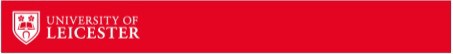 Graduate Trainee – Final interviewsInterviewChair to go through Housekeeping(All) introduction of name, job title and brief summary of roleCANDIDATE NAME:			INTERVIEWER NAME: 	1. What did you learn and gain from the assessment centre?2. What are your motivations for applying for the [insert job title] and how does this fit with your future career plans?Candidate to demonstrate:An understanding of the organisation and sector and some of the current challenges facing itA demonstrable understanding of how work experience gained within a University environment fits with own longer term career aspirationsConsider areas of strength within answer and points for further development.3. Could you tell us about a time when you have had to engage with a range of individuals. What strategies did you use to build effective working relationships? What was theoutcome?Candidate to demonstrate:Example of where they have engaged with a range of varying stakeholdersKnowledge of strategies used to build effective working relationships. E.g. Negotiation skills, Listening skills, ability to adapt form of communication used in accordance with stakeholders’ needs.Consider areas of strength within answer and points for further development.4. Provide an example of when you have worked within a group to achieve something. What was your role in the team and how did you work with the other team members?Candidate to demonstrate:Ability to work as part of a team and on own initiativeExcellent interpersonal and communication skills with a demonstrable ability to liaise effectively with a wide range of peopleConsider areas of strength within answer and points for further development.5. Tell us about a time something didn’t go to plan. What was it, when did you realise and what did you do about it?Candidate to demonstrate:Good analysis and problem solving abilitiesDemonstrable ability to use initiative and judgment to resolve problems independentlyConsider areas of strength within answer and points for further development.6. Tell us about a time when you had to organise and plan something. What was it, how did you manage it and did you achieve what you wanted?Candidate to demonstrate:Good organisational and planning skillsAbility to work with high levels of accuracy and attention to detailConsider areas of strength within answer and points for further development.7. Can you give us an example when you had to use a Microsoft Office programme (for example Word or Excel), what did you use it for?Candidate to demonstrate:Good numeracy skillsExcellent IT skills including Word, Excel, Access and PowerPointConsider areas of strength within answer and points for further development.Do you have any questions for us?Do you have any questions for us?